Задача 1. Зависимость разрядных напряжений внешней изоляции от атмосферных условий Воздушный промежуток изоляционной конструкции, работающей на переменном напряжении промышленной частоты, с межэлектродным расстоянием L имеет разрядное напряжение U0 при нормальных атмосферных условиях. Определить разрядное напряжение воздушного промежутка при атмосферном давлении р, температуре t и абсолютной влажности воздуха γ.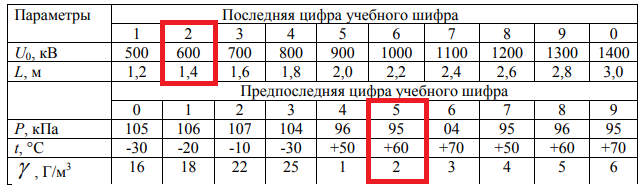 1. Построить графики зависимостей показателей степени для поправочных коэффициентов на давление, температуру и влажность воздуха от межэлектродного расстояния и вспомогательного коэффициента для поправочного коэффициента на влажность от абсолютной влажности воздуха.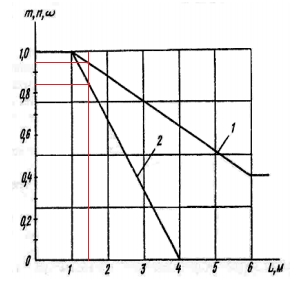 2. Определить показатели степени для поправочных коэффициентов на давление и температуру воздуха. По графику находим m и n:m=0,84n=0,843. Рассчитать поправочные коэффициенты на давление и температуру воздуха. По ГОСТ 1516-2-97 Кр=(p/ро)m=(95/100)0,84=0,9578 где р0 = 100 кПа,Kt=(То/Т)n=(293/333,15)0,84=0,8984. Определить показатель степени и вспомогательного коэффициента для поправочного коэффициента на абсолютную влажность воздуха.Для y = 2 г/м3 , k = 1,12По графику α находим ω: ω = 0,8.5. Рассчитать поправочный коэффициент на абсолютную влажность воздуха. Ky = kω=1,120,8=1,0956. Рассчитать разрядное напряжение воздушного промежутка при заданных атмосферных условиях. U = U0(Kp·Kt/Ky) = 600(0,9578·0,898/1,095) = 471,3 кВ.Задача 2. Расчет грозовых перенапряжений на высоковольтных линиях электропередачУсловие задачи и исходные данные Высоковольтная линия электропередач (ВЛ) с номинальным напряжением U и волновым сопротивлением Zпр = 300 Ом расположена в зоне грозовой деятельности. Импульсная прочность изоляции ВЛ равна Uи, высота металлической опоры и высота подвеса провода равна h, стрела провеса провода равна f, индуктивность единицы длины опоры Lо = 0,5⋅10–6 Гн/м, импульсное сопротивление заземления опоры Rз = 10 Ом. Требуется определить величину перенапряжения на ВЛ, кратность перенапряжения и вероятность перекрытия изоляции вовремя разряда молнии с амплитудой Iм и длительностью нарастания (фронта) косоугольной волны тока равной τф = 10–6 с:  при ударе молнии в опору;  при ударе молнии в провод;  при ударе молнии на расстоянии а от ВЛ.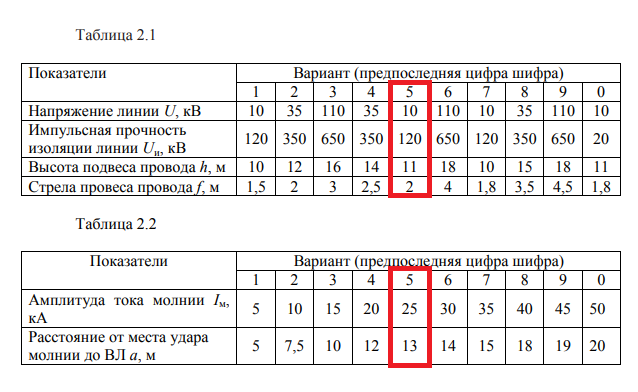 Вычислить величину перенапряжения на ВЛ при ударе молнии в опору, в провод и на заданном расстоянии от ВЛ по формулам (2.2), (2.3) и (2.7). При расчетах перенапряжений для удобства используют среднюю крутизну: αср = Iм/τф = 25/1 = 25 кА/мкс. Величина перенапряжения на вершине опоры при прямом ударе молнии в опору равна сумме падений напряжения на импульсном сопротивлении заземления и индуктивности опоры: Uоп = RзIм + Lоhαср = 10·25·103 + 0,5·10-6 ·11·25000·103 = 250,14 кВ.Под таким же напряжением окажется и изоляция проводов линии электропередачи. При ударе молнии в провод линии электропередач ток молнии растекается по пораженному проводу в обе стороны, поэтому амплитуда волны перенапряжения на проводах определяется по формуле (2.3): Uпр = IмZпр/2 = 25·103·300/2 = 3750 кВ. Максимальное значение индуктированного напряжения равно: Uинд = Uиэ + Uим = (kэ + kм)hсрIм /a ≈ 30 hсрIм /a = 30·9,67·25·103 /13 = =557,9 кВ.Удары молнии вблизи ВЛ вызывают так называемые индуктированные перенапряжения. Индуктированные перенапряжения Uинд на фазных проводах имеют электрическую Uиэ и магнитную Uим составляющие. Средняя высота подвеса провода на опорах ВЛ определяется по формуле (2.5): hср = h – 2f / 3 = 11 – 2·2/3 = 9,67 м.Вычислить кратность перенапряжения изоляции ВЛ при ударе молнии в опору, в провод и на заданном расстоянии от ВЛ по формуле (2.8). Кратность перенапряжения изоляции линии определяется как отношение величины перенапряжения к амплитудному значению фазного напряжения линии: Uп /Uф = Uоп / U = (250,1√3)/(10√2) = 30,7.Uп /Uф=Uпр/U=(3750√3)/(10√2)=460,6. Uп /Uф = Uинд / U = (557,9√3)/(10√2) =68,53.3. Вычислить вероятность перекрытия изоляции во время разряда молнии в опору, в провод и на заданном расстоянии от ВЛ по формулам (2.10), (2.11) и (2.12). Для оценки вероятности перекрытия изоляции необходимо сравнивать рассчитанные значения перенапряжения Uоп, Uпр, Uинд с заданной импульсной прочностью изоляции Uи. Перекрытие изоляции произойдет, если: Uоп = RзIм + Lоhαср ≈ RзIм ≥ Uи; 250,1 кВ > 120 кВ.Перекрытия изоляции не будет, если: Uпр = IмZпр /2 ≥ Uи; 3750 кВ > 120 кВ; Uинд = 30 hсрIм /a≥ Uи; 557,9 кВ < 120кВ.Минимальная амплитуда молнии Iз, при которой происходит перекрытие изоляции, при ударе молнии:  в опору – Iз = Uи/Rз = 120·103 /10=12 кА;  в провод – Iз = Uи/(Zпр /2) = 120·103 /(300/2)=0,8 кА;  на расстоянии а – Iз = аUи /30 hср = 10·120·103 /(30·9,67)=4,14 кА.Вероятность перекрытия изоляции Рпер равна вероятности удара молнии с I ≥ Iз. Вероятность того, что ток молнии больше заданного значения Iх обычно аппроксимируется экспоненциальной функцией: Р(Iх) = ехр (–0,04 Iх). Следовательно, вероятность перекрытия изоляции ВЛ при ударе молнии:  в опору – Рпер.оп= Р(Iз)=ехр(–0,04Uи / Rз)=ехр(–0,04·120·103 /10)=0,62;  в провод–Рпер.пр=Р(Iз)=ехр[–0,04Uи /(Zпр/2)]= ехр[–0,04·120·103 /(300/2)] = 0,968  на расстоянии а–Рпер.инд=Р(Iз)=ехр(–0,04аUи/30hср)=ехр(–0,04·13·120·103 /(30·9,67) = 0,81.Задача 3. Защита объекта от прямых ударов молнии с помощью стержневого молниеотводаУсловие задачи и исходные данные Для защиты объекта с шириной a, длиной в и высотой h от прямых ударов молнии с амплитудой Iм и временем нарастания фронта τф = 10–6 с установлен одиночный молниеотвод. Глубина нижнего конца фундамента молниеотвода от поверхности земли hф = 3,2 м, ширина фундамента aф = 0,8 м, удельное сопротивление земли ρ, Ом·м. Схема расположения молниеотвода и защищаемого объекта приведена на рисунке 3.1. Требуется: 1. Рассчитать устройство заземления молниеотвода, состоящее из естественного заземлителя (фундамента молниеотвода) и искусственного заземлителя из условий, что допустимое импульсное сопротивление устройства заземления Rз не должно превышать 10 Ом. Начертить эскиз контура заземления совместно с защищаемым объектом.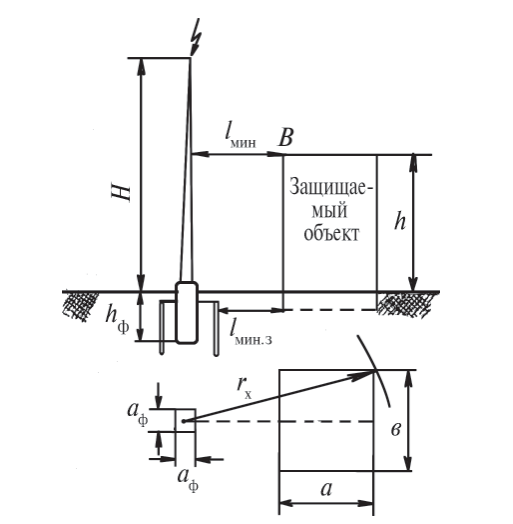 Рассчитать минимально допустимые расстояния от молниеотвода до защищаемого объекта, радиус зоны защиты rх на высоте объекта h и высоту молниеотвода Н. На эскизе показать сечение зоны защиты стержневого молниеотвода.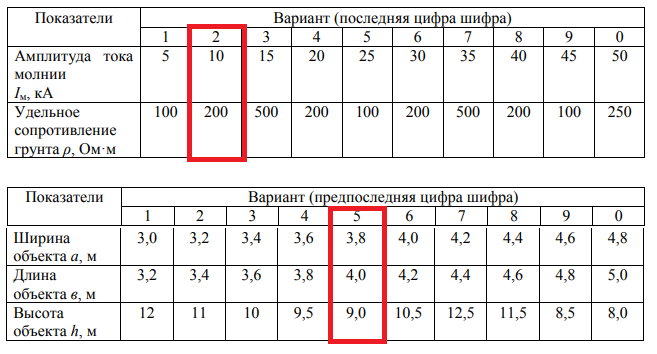 В расчетно-пояснительной записке привести условие задачи и исходные данные выбранного варианта. Нарисовать схему расположения молниеотвода и защищаемого объекта.Рассчитать импульсное сопротивление фундамента молниеотвода по формулам (3.1) и (3.4). Импульсный коэффициент для сопротивления фундамента вне зависимости от сопротивления грунта принять δиф = 0,8, а глубину нижнего конца фундамента t = hф. Сопротивление железобетонного фундамента равно: Rф =1,7(p/2πt)ln(4t/b)=1,7(200/2π·3,2)ln(4·3,2/4)=16,9ln(3,2) = 19,7 Oм. Импульсное сопротивление равно: Rф = δur/ηun = 0,8·19,7/1,0·1 = 15,76 Ом. 3.Рассчитать необходимое импульсное сопротивление искусственного заземлителя: Run=RфuRз/(Rфн – Rз) = 10Rфн/(Rфн – 10) = 27,4 Ом. 4.Рассчитать импульсное сопротивление, состоящее из двух горизонтальных полос: Rн = (р/πL)ln(1,5/) = (200/π5)ln(1,5/) = 44,7Ом,Rnu = Rnδu/nun = 44,7·0,8/1·2 = 17,88 Ом, где Rnu ≤ Run; 17,88 Ом ≤ 27,4 Ом – достаточное сопротивление.5.Неравенство (3.7)  выполняется.6. Рассчитать минимально допустимые расстояния от молниеотвода до защищаемого объекта: Lминb = Rз·Iм + Lohαср/500 = (10·10·103 +9·10·103)/500 = 380 ≥ 5 м. Uз = RзIм = 10·10·103= 100 кВ. Lмин.з. = RзIм/300 = 10·10·103 /300 = 0,34 м. Радиус защиты rx на высоте объекта h равен: rx === 9,66 м Высота молниеотвода Н равна: H = (rx/1,5) + 1,09h = (5,51/1,5) + 1,09·9 = 13,5 м. 7. Начертить эскиз контура заземления совместно с защищаемым объектом.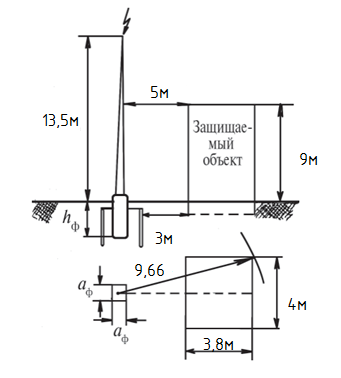 